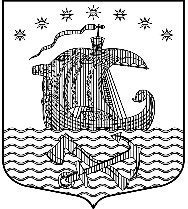  АДМИНИСТРАЦИЯМуниципальное образование Свирицкое сельское поселение                 Волховского муниципального района Ленинградской области	                                ПОСТАНОВЛЕНИЕ   п. Свирица              от  17.01.2022г.                                                                       № 03Об утверждении стоимости одного квадратного метра общей площади жилья на 2022 год по муниципальному образованию Свирицкое сельское поселение в рамках реализации мероприятий государственной программы Российской Федерации «Комплексное развитие сельских территорий» и государственной программы Ленинградской области «Комплексное развитие сельских территорий Ленинградской области»               Руководствуясь методическими рекомендациями по определению норматива стоимости одного квадратного метра общей площади жилья в муниципальных образованиях Ленинградской области и стоимости одного квадратного метра общей площади жилья на сельских территориях Ленинградской области, утвержденных  распоряжением  комитета по строительству Ленинградской области от 13.03.2020 года № 79, основываясь   на анализе данных, полученных по договорам купли-продажи о фактической стоимости жилых помещений, приобретенных (построенных) гражданами – получателями социальной выплаты в рамках вышеуказанной программы в течение 2021 года, администрация  муниципального образования Свирицкое  сельское поселение ПОСТАНОВЛЯЕТ1. Утвердить  стоимость одного  квадратного метра общей площади жилого помещения по муниципальному образованию Свирицкое  сельское поселение на  2022 год  в рамках реализации мероприятий государственной программы Российской Федерации «Комплексное развитие сельских территорий»  и государственной программы Ленинградской области «Комплексное развитие сельских территорий Ленинградской области» в размере 44 262, 21 копеек (сорок четыре тысячи двести шестьдесят два рубля) 21 копейка. Приложение.2.Настоящее постановление подлежит официальному опубликованию в газете «Волховские огни» и размещению на  официальном сайте  администрации муниципального образования Свирицкое сельское поселение  //www.svirica-adm.ru/.                                                                                     3. Постановление вступает в силу с момента его официального опубликования.    5. Контроль за исполнением настоящего постановления оставляю за собой.И.о главы администрации                                                 Дураничева С.В.Исп:Чалкова М.В.  Тел:44-222                                                                                                                                                                                                                   Приложение                                                         Утверждено постановлением администрации                                                                   МО Свирицкое  сельское поселение                                                                                                От 17.01.2022г.  №03РАСЧЕТ СТОИМОСТИ1 квадратного метра общей площади жилого помещения на 2022 год по муниципальному образованию Свирицкое  сельское поселениеВолховского муниципального района Ленинградской областиВ связи с отсутствием реализации государственной программы Российской Федерации «Комплексное развитие сельских территорий» в 2021 году на территории МО Свирицкое  сельское поселение, в соответствии с п 2.1.3 Методических рекомендаций по определению норматива стоимости одного квадратного метра общей площади жилья в муниципальных образованиях Ленинградской области и стоимости одного квадратного метра общей площади жилья на сельских территориях Ленинградской области, утвержденных  распоряжением  комитета по строительству Ленинградской области от 13.03.2020 года № 79, для расчета стоимости 1 квадратного метра применены показатели МО Хваловское сельское поселение. В рамках реализации государственной программы Российской Федерации «Комплексное развитие сельских территорий» в 2021 году на территории МО Хваловское сельское поселение Волховского муниципального района реализовала свое право 1 семья: Родин Д.Б. – 30,50  кв.м., 1 332 672,80 руб.;  Расчет фактической стоимости 1 кв.м. общей площади жилья на территории поселения Ленинградской области (ФСТ квм) производится по формуле:  ФСТ квм =ФСТЖ/Пл * И, где: ФСТ квм - фактической стоимости 1 кв.м. общей площади жилья на территории поселения Ленинградской области (в конкретном муниципальном образовании); ФСТЖ – фактическая стоимость жилого помещения, постоянного (приобретенного) гражданами в течении года, предшествующего планируемому году реализации программы; Пл – общая площадь жилого помещения, постоянного (приобретенного) гражданами в течении года, предшествующего планируемому году реализации программы; И – прогнозный уровень инфляции, установленный в субъекте Российской Федерации на очередной (планируемый) финансовый год. ФСТЖ = = ∑ ФСТЖмо / G = 1 332 672,80 /1 = 1 332 672,80 рублей; G - 1 семья в 2021 году  реализовала свое право по  государственной программе Российской Федерации «Комплексное развитие сельских территорий»Пл = 30,5 кв.м. /1 = 30,5 кв.м.; Прогнозный уровень инфляции, установленный в Ленинградской области на данный период, составляет – 101,3. ФСТ квм = 1 332 672,80/30,50 * 101,3= 44 262, 21 рублей. 